Прайс-лист (март 2016 года)Доставка автотранспортом до вашего хозяйства!!!индивидуальный подход к каждому клиенту.более подробную информацию можно получить по телефонам либо на нашем сайте слобмашзавод.рф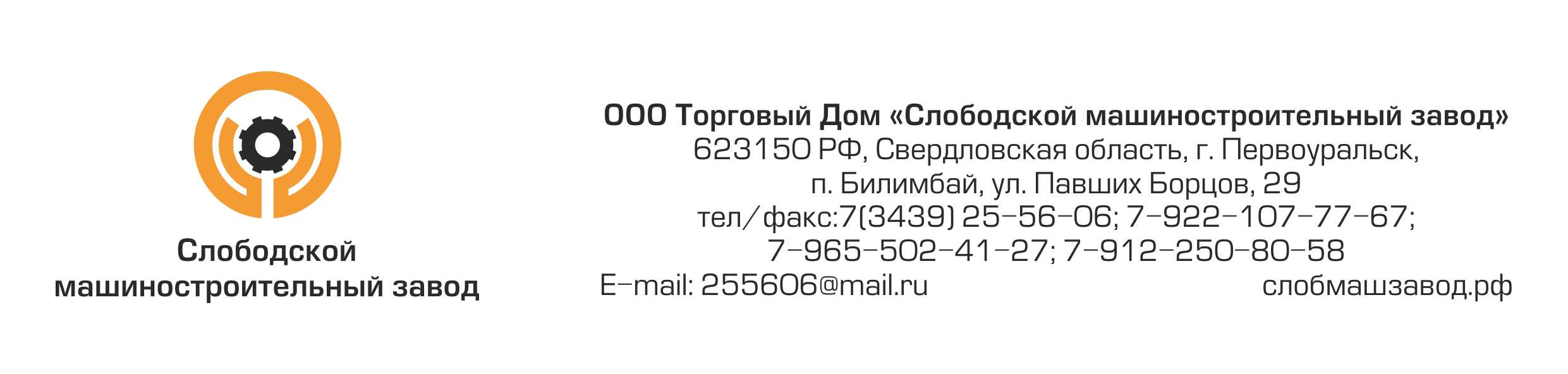 Наименование продукцииЦена, руб.Агрегат кормовой АКМ-9 (6 м3, безрамный) / АКМ-9 (6 м3)745000/822000Агрегат кормовой АКМ-9 (7 м3) / АКМ-9 (8 м3)928000 / 945000Агрегат кормовой АКМ-9 (9 м3) / АКМ-9 (10 м3)965000/991000Агрегат кормовой АКМ-9 (11 м3) / АКМ-14 (14 м3)1017000/1441000Агрегат кормовой АКМ-14 (14 м3) балансирная подвеска1536000Агрегат кормовой АКМ-14 (16 м3) / АКМ-14 (16 м3) балансирная подвеска1521000/1669000Агрегат кормовой АКМ-14 (18 м3) балансирная подвеска1860000Агрегат кормовой АКМ-14 (20 м3) балансирная подвеска2067000Агрегат кормовой АКМ-9 стационарный (11 м3) / (18 м3)1039000 /1749000Зап. части: нож АКМ-9 (комплект) / нож с пластиной (комплект) / нож АКМ-919480/21800/24400шнек АКМ-9 / опора шнека144000/59510редуктор АКМ-9 / рама АКМ119500/61705карданный вал / колесный ход*/*шина / диск / камера (400/60-15.5 - односкатн., ЛФ-268 - двухскатн.)*/*/*Измельчитель рулонов ИР-1,8 (однороторный)795000Измельчитель рулонов ИР-1,8 (с выдувателем)1070600нож ИР-1,8 (1 шт.) / нож противорез ИР-1,8 (1 шт.)2100/350редуктор ИР-1,821200Полуприцеп самосвальный ПС-7295000колесный ход ПС-7 / серьга ПС-792000/6400кузов ПС-7122000Комбикормовая установка КУ-2-1334000Комбикормовая установка КУ-2-2514000Кормодробилка КУ-203 / ремкомплект КУ-203153700/25450Зап. части: шнек КУ-2 (4 м / 6 м) / дробильный барабан39610/66600/78300решето Ø3 мм / Ø4 мм / Ø5 мм1350/1400/1450решето Ø6 мм / Ø8 мм / Ø10 мм / обечайка1500/1550/1700/1300молотки (ком.) / палец дроб. барабана (ком.)2350/2450ротор дробилки КУ-203 / ротор вентилятора КУ-20311250/7950смеситель КУ-100 / привод КУ 281.000 / прихват КУ 261.000229600/25500/135разделитель КУ 610.000 / фильтр КУ (ком.) / шкив КУ 203.0114135/6150/2850Кормодробилка КД-2А169000КД-2А без двигателя / КД-2А без шнека153100/156750КД-2А без двигателя и шнека124900Зап. части: ротор в сборе / дробильный барабан18860/78400погрузчик шнековый с двигателем / без двигателя31200/26000молотки (комплект - 90 шт.) / деки 1368/1369 (комплект - 2 шт.)3300/3400рабочее колесо / кожух вентилятора4900/5100решето Ø3 мм / Ø4 мм700/710решето Ø5 мм / Ø6 мм / Ø8 мм / Ø10 мм720/730/780/950шкив 1304 / шкив 1406 / палец дробильного барабана (6 шт.)3180/3180/2560Кормодробилка ДМ-4203000ДМ-4 без шнеков / ДМ-4 без двигателя149200/176300Зап. части: ротор в сборе / дробильный барабан26600 / 83800молотки (комплект - 80 шт.) / деки (комплект)3100/4350загрузной конвейер ДМ-4.03.000 / выгрузной шнек ДБ-05.02.40038100/37500Бульдозерная навеска ДЗ-42 (на ДТ-75) / Д3-42а (на ВТ-90)134000/ 133000Бульдозерное оборудование БП-2.2П (на МТЗ-82/82П) / БП-2,5 (МТЗ-1221)105000/111000Бульдозерное оборудование БП-2,8 (на МТЗ-1523) / нож БП-2,8 (комплект)154000/11700Нож ДЗ-42 (комплект) / БП-2,2 (комплект) /рамка ДЗ-42 (комплект)10600/6800/4500Гидроцилиндры: 80*710 (навески ДЗ-42) / 80*900 (на ПС-7)11800/12800г/ц БП-2,2.07.00.00А (подъема отвала БП-2.2П, БП-2.5П, БП-2,5, БП-2,8)9600г/ц БП-2,2-07.00.00Б (поворота отвала БП-2.2П, БП-2.5П)9100г/ц БП-2,5.04.000 (поворота отвала БП-2,5, БП-2,8)11700Транспортер шнековый наклонный ТШН-300198000станция приводная ТШН-300 / шнек ТШН-300 (комплект)60000 / 30300Транспортер шнековый горизонтальный (поперечный, продольный)согласно заявкестанция приводная ТШГ-190 / станция приводная ТШГ-250104000/ 105000вал винтовой ТШГ-190 (3 м.) / вал винтовой ТШГ-250 (3 м.)10100/11700ложемент ТШГ-190 (пог. м.) / ложемент ТШГ-250 (пог.м.)1550/2850электро шкаф ТШГ 190 / ТШГ-2509600Скреперная установка ТСГ-170 / ТСГ-250 (вертикальная ось)201000/231000Скреперная установка ТСГ-170 /250 (горизонтальная ось)От 290000Зап. части: ползун ТСГ в сборе со скребками / натяжное устройство ТШ-300.30018550/5520привод ТСГ с эл. двигателем / без двигателя47800/42900штанга ТСГ (22 шт.) / механизм реверсирования / скребок (комп.)11350/9700/12900звездочка ТСГ 170.100.400 / ролик ТСГ / поворотное устройство3950 / 3600 / 6250цепь (26,64 м)13800Транспортер ленточный ТЛН-7 / лента ТЛН-6 с замком / лента ТЛН-7 с замком225000/30950/36570Транспортер ленточный кормовой ТЛК-70 / ремкомплект ТЛК-70251000/154300звездочка ведущая ТЛК-70 / звездочка ведомая ТЛК-703150 /2450натяжная станция / приводная станция / приводной вал ТЛК-7022300/96000/17500Транспортер ТШ-300 (контур 170 м)219000поворотное устройство / натяжное устройство5100/5520скребок ТШ-300 левый / скребок правый550 /550штанга ТШ-300 / звено ТШ-3002750 / 200Транспортер ТСН-160А / ТСН-160Б (наклонный 6 м)170000/184000Транспортер ТСН-160А (наклонный 9 м)212000Зап. части: ремкомплект транспортера ТСН-160 (160 м) / 26,64 м.91910/16500горизонтальный транспортер ТСН-160142800наклонный транспортер 6 м / 9 м67250/99800ремкомплект наклонного транспортера (13 м) / (19 м)12100/18600корыто 6 м / 9 м24820 / 34750устройство поворотное (гориз. часть / накл. часть)6360/5510рычаг в сборе ТСН-160 / рама ТСН-01.1917450/2000звездочка 01 344 / звездочка 01 244 / звездочка 01 1613340/3340/3010скребок 840 01 / уголок / подпятник 16.40182/53/ 1300чистик ТСН-160 / цепь ТСН-160 (26,64 м)200/13800Рама ТСН 01.191.000 на наклонном тр-ре 2000Болт анкерный ТСН-00.629 (на все транспортеры ТСН)200Транспортер ТСН-3,0В (наклонный 6 м)170000Транспортер ТСН-З,0В (наклонный 9 м)208000Зап. части: ремкомплект транспортера ТСН-3,0Б (160 м)93920горизонтальный транспортер ТСН-3,0Б145000наклонный транспортер 6 м / 9 м64600/102850ремкомплект наклонного транспортера (13 м) / (19 м)12700/19100Корыто 6 м 19 м24400/37200привод 01 760 малый с двигателем / без двигателя23500/18900привод 160 131 большой с двигателем / без двигателя42700/ 32500звездочка 00 101 / звездочка 00 144 / звездочка 00 144 011030/1160/1160рычаг в сборе ТСН-3,0Б / рама ТСН 190 (на наклонный)7650/2000устройство поворотное (гориз. часть / накл. часть)4980 / 3800скребок / рама ТСН-190 (привод малый)70 /2000рама 00.380 (привод горизонтальный) / винт 00.645 / гайка 00.1513120/550/500планка 00.496/планка 00.531/пластинка 01.40432/35/19скоба 01.501 / ось 00.611 / подпятник ТСН-3Б65/22/850Транспортер ТСН-2.0В (наклонный 6 м)212000Транспортер ТСН-2.0В (наклонный 9 м)244000Зап. части: ремкомплект транспортера ТСН-2.0Б (160м) / (6,325м)130380/5900горизонтальный транспортер ТСН-2.0Б178800наклонный транспортер 6 м / 9 м70800/109000ремкомплект наклонного транспортера (13 м) / (19 м)16450/24400Корыто 6 м / 9 м24500/36650звездочка 02 344 / звездочка 02 2442240 / 2290ролик 02 401 / ролик 02 4022730/2030рычаг в сборе ТСН-2,0Б7650устройство поворотное (гориз. часть / накл. часть)6080/4570звено соединительное / скребок / планка кованая184/ 173/300подпятник ТСН-2Б 02.070.100850Рама ТСН-02.192.000 наклонного2000Прочая продукцияПрочая продукцияКолонка водогрейная КВЛ-80 со смесителем / без смесителя13250/11130Бак КВЛ-80 / Топка КВЛ-80 / смеситель для КВЛ5830/5830/24005830/ 5830 / 2400Запасные части гранулятора ОГМ-1,5Каток с косыми канавками9100Колесо зубчатое 3669.0178 / Колесо зубчатое 3669.018021500/52000Планшайба 3669.0181134000Ось эксцентриковая 3669.0176.0014700Вал-шестерня промежуточный 3669.017912200Вал шлицевой 3669.018219100Вал быстроходный 3669.017717200Цепь привязи скота двухконцевая ф 6280Цепь привязи скота трехконцевая ф 6255